UNIVERSIDAD DE PUERTO RICO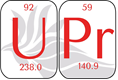 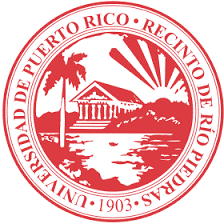 RECINTO DE RIO PIEDRASFACULTAD DE CIENCIAS NATURALESDEPARTAMENTO DE QUÍMICA Horario Académico		                					Actualizado:SEGUNDO Semestre 2020-2021					1 de diciembre de 2020QUIM 3001  	QUÍMICA GENERAL I (4CRS.) REQUISITO: MATE 3018 o MATE 3171 Y MATE 3172 o MATE 3023 Y 3024.  (3 HORAS DE CONFERENCIA Y 3 HORAS DE LABORATORIO POR SEMANA.  LOS EXAMENES SERAN OFRECIDOS EN HORAS ADICIONALES A LAS PROGRAMADAS, GENERALMENTE VIERNES DE 5:00 129A 7:00 P.M., POR LO QUE LOS ESTUDIANTES QUE TOMEN ESTE CURSO NO SE DEBEN MATRICULAR OTROS CURSOS QUE CONFLIJAN CON ESTE HORARIO.QUIM 3001L. LABORATORIO DE QUÍMICA  GENERAL I.  (0 CRS.)  ESTE LABORATORIO SE TOMARÁ CONCURRENTEMENTE CON 1 SECCION DE CONFERENCIA. (ESTE CURSO NO SE OFRECERA EL SEGUNDO SEMESTRE)QUIM 3002  	QUÍMICA GENERAL II (4CRS.) REQUISITO: MATE 3018 o MATE 3171 Y MATE 3172 o MATE 3023 Y 3024.  (ESTE CURSO NO SE OFRECERA EL PRIMER SEMESTRE)(3 HORAS DE CONFERENCIA Y 3 HORAS DE LABORATORIO POR SEMANA.  LOS EXAMENES SERAN OFRECIDOS EN HORAS ADICIONALES A LAS PROGRAMADAS, GENERALMENTE VIERNES DE 5:00 129A 7:00 P.M., POR LO QUE LOS ESTUDIANTES QUE TOMEN ESTE CURSO NO SE DEBEN MATRICULAR OTROS CURSOS QUE CONFLIJAN CON ESTE HORARIO.QUIM 3002L. LABORATORIO DE QUÍMICA  GENERAL II.  (0 CRS.)  ESTE LABORATORIO SE TOMARÁ CONCURRENTEMENTE CON 1 SECCION DE CONFERENCIA. (ESTE CURSO NO SE OFRECERA EL SEGUNDO SEMESTRE)QUIM 3031  QUÍMICA  ORGANICA GENERAL I.  (4 CRS.)  REQUISITO: QUIM 3002.  ESTE CURSO CONSTA DE 4 HORAS DE CONFERENCIA Y 1 PERIODO DE LABORATORIO CADA SEMANA.  LOS EXAMENES PARCIALES SERAN OFRECIDOS EN HORAS ADICIONALES A LAS PROGRAMADAS,  USUALMENTE JUEVES DE 5:30 – 7:30 PM. QUIM 3031L.  	LABORATORIO DE QUÍMICA ORGÁNICA GENERAL I (0 CRS.)  ESTE LABORATORIO SE TOMARÁ CONCURRENTEMENTE CON 1 SECCION DE CONFERENCIA. QUIM 3032  QUÍMICA  ORGANICA GENERAL II.  (4 CRS.)  REQUISITO: QUIM 3002.  ESTE CURSO CONSTA DE 4 HORAS DE CONFERENCIA Y 1 PERIODO DE LABORATORIO CADA SEMANA.  LOS EXAMENES PARCIALES SERAN OFRECIDOS EN HORAS ADICIONALES A LAS PROGRAMADAS,  USUALMENTE JUEVES DE 5:30 – 7:30 PM. (ESTE CURSO NO SE OFRECERA EL PRIMER  SEMESTRE) QUIM 3032L.  	LABORATORIO DE QUÍMICA ORGÁNICA GENERAL II (0 CRS.)  ESTE LABORATORIO SE TOMARÁ CONCURRENTEMENTE CON 1 SECCION DE CONFERENCIA. (ESTE CURSO NO SE OFRECERA EL PRIMER SEMESTRE)QUIM 3255	ANALISIS QUIMICO. (4CRS.) PARA ESTUDIANTES DE CONCENTRACION EN QUÍMICA.  REQUISITO: QUIM 3002.  ESTE CURSO CONSTA DE 3 HORAS DE CONFERENCIA Y 6 HORAS DE LABORATORIO CADA SEMANA.QUIM 3255L	LABORATORIO DE ANALISIS QUIMICO. (0 CRS.) ESTE LABORATORIO SE TOMARÁ CONCURRENTEMENTE CON LA SECCION DE CONFERENCIA.QUIM 3452  	QUÍMICA ORGANICA II  (4 CRS.)  PARA ESTUDIANTES DE CONCENTRACION EN QUÍMICA. REQUISITO: QUIM 3002.  ESTE CURSO CONSTA DE 3 HORAS DE CONFERENCIA, 1 HORA DE DISCUSION Y 1 PERIODO DE LABORATORIO DE 4 HORAS.  LOS EXAMENES PARCIALES SERAN OFRECIDOS EN HORAS ADICIONALES A LAS PROGRAMADAS, GENERALMENTE LOS VIERNES DE 4:30 - 7:30 pm. (ESTE CURSO NO SE OFRECERA EL PRIMER SEMESTRE)QUIM 3452L	LABORATORIO DE QUÍMICA ORGÁNICA II.  (0 CRS.)  (ESTE CURSO NO SE OFRECERA EL PRIMER SEMESTRE)QUIM 4000 	QUÍMICA INORGANICA (3 CRS). REQUISITO: QUIM 3002, QUIM 3452, , TIENEN PRIORIDAD LOS CANDIDATOS A GRADO. LOS EXÁMENES PARCIALES SERÁN OFRECIDOS FUERA DE LAS HORAS PROGRAMADAS PARA CLASE GENERALMENTE EN LAS TARDES A PARTIR DE LAS 5:30 PM.	QUIM 4035	QUIMICA ORGANICA INTERMEDIA  REQUISITO: QUIM 3452                           (ESTE CURSO NO SE OFRECERA EL PRIMER SEMESTRE)QUIM 4042 	QUÍMICA FISICA II.  (3 CRS).  REQUISITOS: MATE 3152, FISI 3012, QUIM 3255, QUIM 3452. ESTE CURSO CONSTA DE 3 HORAS DE CONFERENCIA.  LOS ESTUDIANTES DEBEN MATRICULARSE EN 1 SECCION DE 1 HORA DE DISCUSION DE PROBLEMAS.  LOS EXAMENES PARCIALES SERAN OFRECIDOS EN HORAS ADICIONALES A LAS PROGRAMADAS GENERALMENTE EN LAS TARDES A PARTIR DE LAS 5:30 PM.  (ESTE CURSO NO SE OFRECERA EL PRIMER SEMESTRE)QUIM 4044	LABORATORIO INTERMEDIO II.  (2 CRS).  REQUISITOS: QUIM 3255, FISI 3012, FISI 3014, QUIM 4041, O TOMARLA CONCURRENTEMENTE. (ESTE CURSO NO SE OFRECERA EL PRIMER SEMESTRE)QUIM 4055  	BIOQUÍMICA.  (3 CRS).  REQUISITO: QUIM 3032 o 3452.  3 HORAS DE CONFERENCIA A LA SEMANA.  QUIM 4117  	TUTORIA EN QUÍMICA (1 CR).  REQUISITO: QUIM 3002 (Con A o B) Y RECOMENDACION DEL PROFESOR DEL CURSO PARA EL CUAL DARA TUTORIA  QUIM 4999	INVESTIGACION NO GRADUADA.  (1-3 CRS).  REQUISITO: RECOMENDACION                                    DEL DIRECTOR DEL DEPARTAMENTO.QUIM 5995* 	(2 CRS). REDACCION PERSUASIVA EN CIENCIAS 	Prerrequisito: Ser estudiante del programa RISE. 	*Curso auspiciado por el programa de investigación subgraduado RISEQUIM 5995 	3 CRS). : NANOTECNOLOGIA  (Electiva dirigida)Prerrequisito: QUIM 3452 o QUIM3032 (ESTE CURSO NO SE OFRECERA EL PRIMER SEMESTRE)QUIM 5995 	(3 CRS). METALES EN LA MEDICINA (Electiva dirigida)Prerrequisito: QUIM 4000 o QUIM4055  (para estudiantes deconcentracion en Química)(ESTE CURSO NO SE OFRECERA EL PRIMER SEMESTRE)QUIM 5995 QUÍMICA DE COSMETICOS -(3 CRS). (Electiva dirigida)Prerrequisito: QUIM 3452 o QUIM3032 (para estudiantes de conc. en Química) (ESTE CURSO NO SE OFRECERA EL PRIMER SEMESTRE)QUIM 5995  Sec 183 - QUÍMICA DE MATERIALES (3 CRS). (ELECTIVA LIBRE) – Abierto a estudiantes de la Fac. de C.N.  (ESTE CURSO NO SE OFRECERA EL PRIMER SEMESTRE) matSecciónDíasHorarioSalónProfesor601LW8:30 am – 9:50 amCNL A -231CARRASQUILLO, J.matSecciónDíasHorarioSalónProfesor20101L1:00 pm – 3:50 pm0MORALES, A.102W1:00 pm – 3:50 pm0MORALES, A.103J8:30 am – 11:20 am0DIAZ, R.matSecciónDíasHorarioSalónProfesor401LW8:30 am – 9:50 amCNL A -231MOTTA, N.2LW8:30 am - 9:50 amCN - 338DAVILA, K.   3LW10:00 am – 11:20 amCNL A -231MOTTA, N.4LW10:00 am - 11:20 amCN - 338DAVILA, K.   5LW1:00 pm - 2:20 pmCN - 338DAVILA, K.   6LW1:00 pm - 2:20 pmCNL A - 308ECHEGARAY, F.8MJ8:30 am - 9:50 amCN - 339MOTTA, N.9MJ8:30 am - 9:50 amCNL A - 308ECHEGARAY, F.10MJ10:00 am - 11:20 amCN - 354WEINER, B. 11MJ10:00 am - 11:20 amCNL A - 308DEL PILAR, J.12MJ11:30 pm - 12:50 pmCN -3 38DAVILA, K.   13MJ1:00 pm - 2:20 pmCN - 338DIAZ, R.14MJ1:00 pm - 2:20 pmCN - 339DEL PILAR, J.15MJ2:30 pm - 3:50 pmCN - 338MOTTA, N.matSecciónDíasHorarioSalónProfesor24101L8:30 am – 11:20 amCN-204AVELAZQUEZ, B.  102L8:30 am – 11:20 amCN-203ASANTILLAN, J.      103M8:30 am – 11:20 amCN-203ARIVERA,  U.104M8:30 am – 11:20 amCN-204ADIAZ, R.106W8:30 am – 11:20 amCN-203A Sánchez, Annelis107W8:30 am – 11:20 amCN-204BCARRASQUILLO, J.  108J8:30 am – 11:20 amCN-203ARIVERA, U.109J8:30 am – 11:20 amCN-204BCARRASQUILLO, J.  111L1:00 pm – 3:50 pmCN-204AVELAZQUEZ, BETTY112L1:00 pm – 3:50 pmCN-203ASánchez, Annelis113L1:00 pm – 3:50 pmCN-203BMetzler, C.114M1:00 pm – 3:50 pmCN-204ASANTILLAN, J.      115M1:00 pm – 3:50 pmCN-204BLopez, A.116M1:00 pm – 3:50 pmCN-203ARochabrun, K.117W1:00 pm – 3:50 pmCN-204AMetzler, C.118W1:00 pm – 3:50 pmCN-204BSANTILLAN, J.      119W1:00 pm – 3:50 pmCN-203ADe Jesús, Raisa120J1:00 pm – 3:50 pmCN-204ALopez, A.  121J1:00 pm – 3:50 pmCN-204BRochabrun, K. 122J1:00 pm – 3:50 pmCN-203ADe Jesús, Raisa123V1:00 pm – 3:50 pmCN-204AVELAZQUEZ, B.  124V1:00 pm – 3:50 pmCN-204BCARRASQUILLO, J.125V1:00 pm – 3:50 pmCN-203ASANTILLAN, J.      MatSecciónDíasHorarioSalónProfesor240U1MJ 8:00 am – 9:50 amCN - 354RODRIGUEZ, A.  MatSecciónDíasHorarioSalónProfesor24101V8:30 am – 11:20 amCN - 104TORRES, G.102 V1:00 pm- 3:50 pmCN - 104Melendez, YazmarySecciónDíasHorarioSalónProfesor40001LW8:00 am -  9:50 amCN-251TORRES, G.    002LW1:00 pm – 2:50 pmCN-251TORRES, G.    004MJ8:00 am –  9:50 amCN - 338RIVERA, L.    005MJ8:30 am – 10:20 amCN-251MUÑOZ, L.    006MJ10:30 am – 12:20 pmCN-251MUÑOZ, L.    007MJ12:30 pm – 2:20 pmCN-251TORRES, G.    008MJ1:00 pm - 2:50 pmCN - 354MUÑOZ, L.009MJ2:30 pm – 4:20 pmCN-251RIVERA, L.    010LW8:00 am -  9:50 amALEQUIN, D.MatSecciónDíasHorarioSalónProfesor24101L 8:30 am -  11:20 amCN-101MONTANO, R.102L 8:30 am -  11:20 amCN-104RIVERA, L.    103M 8:30 am - 11:20 amCN-104FAJARDO, J.104W 8:30 am – 11:20 amCN-104RIVERA, L.    105W 8:30 am – 11:20 amCN-102MONTANO, R.106J 8:30 am -  11:20 amCN-102FAJARDO, J.107J 8:30 am – 11:20 amCN-104ALEQUIN, D.108V 8:30 am - 11:20 amCN-101TORRES, J.109V 8:30 am - 11:20 amCN-102MONTANO, R.110L 1:00 pm - 3:50 pmCN-102Rodríguez, D.111L 1:00 pm - 3:50 pmCN-104Méndez, José112W 1:00 pm - 3:50 pmCN-102ALEQUIN, D.113W 1:00 pm - 3:50 pmCN-104Rodríguez, D.114V 1:00 pm - 3:50 pmCN-104Méndez, José115V 1:00 pm - 3:50 pmCN-102ALEQUIN, D.MatSecciónDíasHorarioSalónProfesor480U1MJ10:00 am -  11:20 pmCN-340LOPEZ, V.MatSecciónDíasHorarioSalónProfesor24101LW 8:30 am -  11:20 amCN-306Rivera, U. /Reales, Y.102LW 1:00 pm –  3:50 pmCN-306Del Pilar, J/ Reales, Y.MatSecciónDíasHorarioSalónProfesor800U1MJ 8:30 am – 9:50 amCN-340MONTES, I.MatSecciónDíasHorarioSalónProfesor20101J12:00 pm - 12:50 pmMONTES, I.101M 1:00 pm - 4:50 pmCN-102Burgos, Alejandro102J12:00 pm - 12:50 pmMONTES, I.102M 1:00 pm - 4:50 pmCN-104FAJARDO, J.    103M12:00 pm - 12:50 pmMONTES, I.103J 1:00 pm - 4:50 pmCN-102Rodriguez, Alondra104M12:00 pm - 12:50 pmMONTES, I.104J 1:00 pm - 4:50 pmCN-104TA 13MatSecciónDíasHorarioSalónProfesor340U1MJ10:00 am - 11:20 amCNL C-202COLON, J.MatSecciónDíasHorarioSalónProfesor200U1LW1:00 pm – 2:20 amCNL C-209CARBALLEIRA, N. matSecciónDíasHorarioSalónProfesor80001MJ8:30 am – 9:50 amA-231BAYRO, M.100M10:00 am – 10:50 amA-231BAYRO, M.200W10:00 am – 10:50 amA-226BAYRO, M.matSecciónDíasHorarioSalónProfesor56001V8:30 am -  9:20 amA-231TORRES, C.101L1:00 pm -  4:50 pmCN-301TORRES, C. / Torres, Z.102M1:00 pm -  4:50 pmCN-301TORRES, C. / 103W1:00 pm -  4:50 pmCN-301FELICIANO, I.  / González, J.104J1:00 pm -  4:50 pmCN-301FELICIANO / Ramos, D.matSecciónDíasHorarioSalónProfesor50q0U1LW8:30 am - 9:50 am CN-340GRIEBENOW, K.QUIM 4117 TUTORIA EN QUÍMICA   (1 CR).QUIM 4117 TUTORIA EN QUÍMICA   (1 CR).QUIM 4117 TUTORIA EN QUÍMICA   (1 CR).QUIM 4117 TUTORIA EN QUÍMICA   (1 CR).QUIM 4117 TUTORIA EN QUÍMICA   (1 CR).matSecciónDíasHorarioSalónProfesor0U1PAPAPADIAZ, L.MatSecciónDíasHorarioSalónProfesor011PAPA (1 cr.)PADIAZ, L.012PAPA (2 crs.)PADIAZ, L.013PAPA (3 crs.)PADIAZ, L.SecciónDíasHorarioSalónProfesor022MJ5:00- 6:20 PMHAIMAN, A.SecciónDíasHorarioSalónProfesor20033LW8:30 – 9:50 AMCABRERA, C.SecciónDíasHorarioSalónProfesor30083MJ11:30 AM- 12:50 PMTINOCO, ASecciónDíasHorarioSalónProfesor30173LW10:00 -11:20 AMMORALES, A.SecciónDíasHorarioSalónProfesor30183LW2:30 -3:50 PMNICOLAU, E.